Foods Safety! 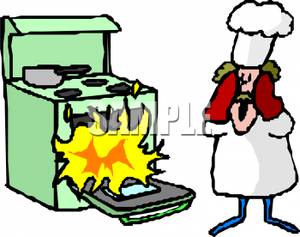 OVEN Hot – could burn you Use oven mitts or pot holder – NEVER use a towel and ESPECIALLY never use a wet towel To use – open the door ALL THE WAY and pull out the rack PART WAY – put food onto rack – push rack in then close the oven STOVEHot – could burn you Put pots and pans onto elements – have handles pointing INWARDS so you don’t bump them FIREOn stove top – turn off element Smother flames using the lid If it is an oil/fat fire you can use salt or baking soda to smother the flames do NOT use water or flour – they will explode at you BURNS Rinse under cool water Alert the teacher Steam burn – DON’T put hand over open steam (from kettle or pot)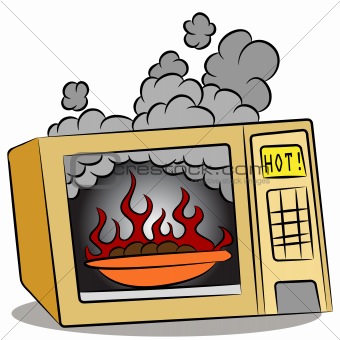 APPLIANCES- Unplug using the PLUG do NOT    pull on the chord- Watch for frayed chords and alert teacher - Microwave- NEVER put aluminum foil or metal objects in the microwave KNIVESWalk like how you do with shears in textiles Knife point facing down, go slowWhen cutting pay attention to what you are doing Don’t put into a sink of water – dishwasher needs to know what is in the sink – leave on counter and they can do the dish when ready CUTSRinse under cool waterApply pressure and raise the wound Alert the teacher and get a bandaid GERMS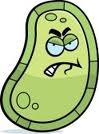 Clean everything properly – hands/dishes/food Use hot soapy water Wash for at least 20 seconds or the length of happy birthday Don’t cross-contaminate by washing knives/cutting boards between uses Don’t be touching your face/hair a lot while cookingSneeze/cough into elbow! SPILLSClean it up IMMEDIATELY – use towelsAlert others to spillsAvoid spilling by going slow, don’t fill water to brim, don’t put items filled with liquid close to the edge of tables CHOKINGCHEW YOUR FOODTake small bitesTell the teacher immediately if someone is choking PEOPLECan be distractingPay attention to what you are doingBe careful when walking with heavy, hot or sharp objects No music, no shoving, put backpacks under table 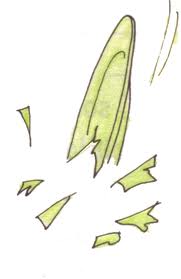 BROKEN DISHESUse a broom and dustpan to collect large pieces – then use damp PAPER TOWEL to collect little splinters Why not a cloth – could get caught in cloth and cut you later – paper towel gets thrown out Be careful carrying dishes and putting dishes into the sink ATTIRE Hair tied backApron onNo loose clothes – sleeves pushed up HOW TO ACT DURING EARTHQUAKE/FIRE DRILLS Stay calmTurn off all stoves/ovensClose all doors and windows when leaving roomUnplug all electrical equipment Stay together Then we can be a happy and safe class. 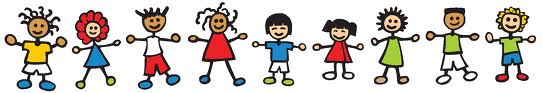 